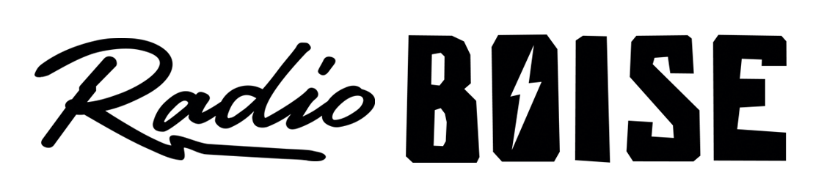 --AGENDA—Radio Boise Board of Directors’ MeetingThursday, May 23, 2019, 6:00PM – Alaska Center, 2nd Floor Conference Room 1020 W Main Street, Boise, ID 83702Agenda and minutes posted online at:http://radioboise.us/board-of-directors/agendas-and-meeting-notes/Staff update (equipment, software, facilities) (10 mins) (Allred)Meeting Minutes (5 mins) (Lineberger)Strategic Planning (5 mins) (Cheyney)GM Update (15 mins) (Evett) Financial Update (10 mins) (Chelle) Fund Development Committee (5 mins) (Markley)Board Development Committee (5 mins) (Cheyney)Hi-FI Art and contact list spreadsheet (5 mins) (Evett/Cheyney)Public Comment (5 mins) Upcoming Board Events Strategic Planning Retreat, Saturday, June 22, 9:00AM – 5:00PM Next Board Meeting, Thursday, July 25, 6:00 – 7:30 pm, Alaska CenterUpcoming Radio Boise Events HiFi Society Event – Wednesday, June 5th (Joshy Soul)Downtown Boise Father’s Day Car Show Sunday, June 16thBlues Cruise (McCall) Sunday, June 23rdHiFi Society Event – Tuesday, June 25th (Alejandro Escovedo)